Памятка «Новый год к гам спешит»Новый год – самый долгожданный праздник не только для взрослых, но и для детей. Каждый из нас с теплотой хранит воспоминания о праздновании Нового года в детском саду. Задача взрослых- создать неповторимое волшебное ощущение самого главного праздника в году. И в предверии этого волшебного праздника мы с коллегами захотели сделать наше окно волшебным.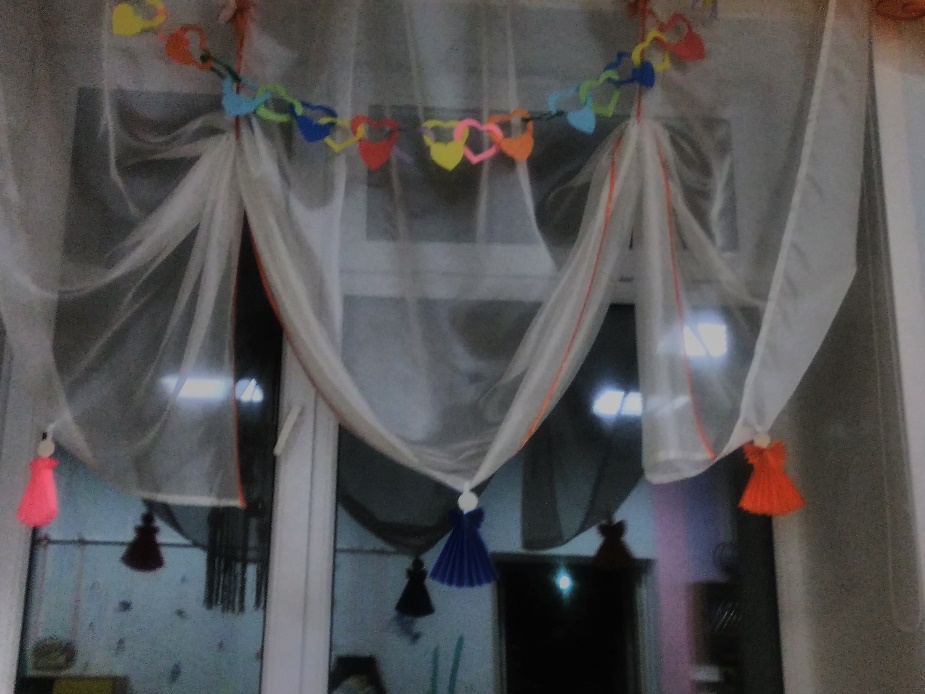 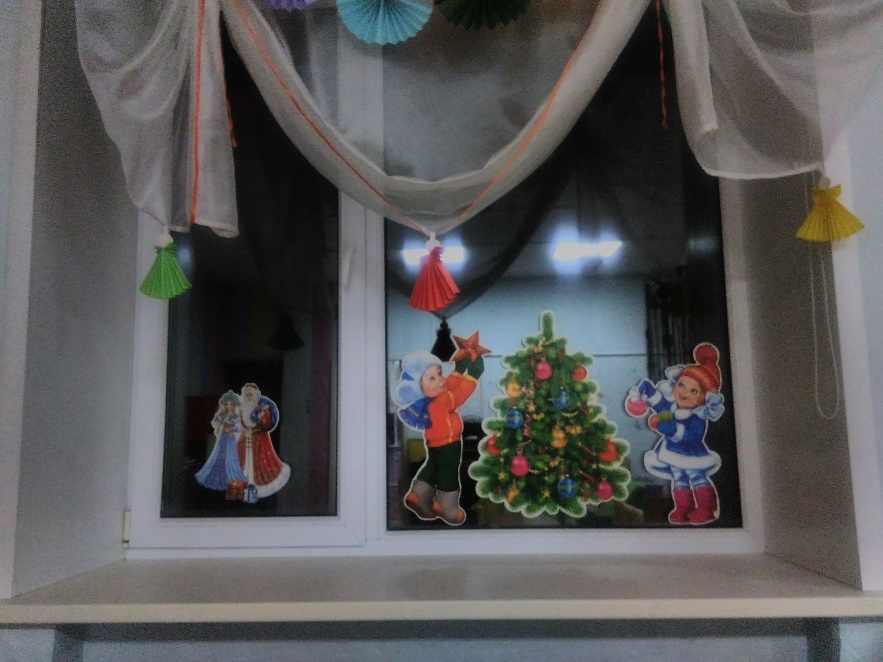 